1.  PHẦN MỞ ĐẦU                                                           1.1. Lí do chọn đề tài        Chủ tịch Hồ Chí Minh người con ưu tú của dân tộc, là danh nhân văn hóa của thế giới, suốt cả cuộc đời Chủ tịch Hồ Chí Minh đã dành chọn cho sự nghiệp cách mạng giải phóng dân tộc, giải phóng giai cấp, Người đã làm “rạng rỡ non sông ta đất nước ta”.  Tư tưởng Hồ Chí Minh về đạo đức cách mạng được bắt nguồn từ truyền thống đạo đức của dân tộc Việt Nam, nền đạo đức đã hình thành từ hàng nghìn năm suốt chiều dài lịch sử dân tộc, kế thừa tư tưởng đạo đức phương Đông cũng như tinh hoa đạo đức của nhân loại và dựa trên nền tảng tư tưởng đạo đức cách mạng của chủ nghĩa Mác-Lê Nin, Người đã đi xa nhưng để lại cho dân tộc ta một di sản tư tưởng to lớn, một nhân cách đạo đức cao cả.. Từ lâu Đảng và nhân dân ta đã xác định tư tưởng Hồ Chí Minh là một phần giá trị quan trọng trong nền văn hoá Việt . Hiện nay đất nước ta đang đẩy mạnh sự nghiệp CNH-HĐH và đổi mới đất nước theo hướng tích cực, vừa  giữ gìn bản sắc văn hóa dân tộc vừa chủ động hội nhập quốc tế, tiếp thu có chọn lọc nền văn hóa thế giới. Vì vậy việc học tập, rèn luyện tư tưởng, đạo đức, lối sống và làm theo tấm giương đạo đức Hồ Chí Minh là việc làm hết sức cần thiết. Bởi vì tư tưởng đạo đức Hồ Chí Minh là nền tảng của xã hội, là động lực vượt qua khó khăn, thử thách  để phát triển kinh tế đất nước, hoàn thiện nhân cách của mỗi người. Nhận thức được ý nghĩa và tầm quan trọng ấy, trong những năm qua, Trung ương Đảng đã triển khai, tổ chức và thực hiện cuộc vận động “ Học tập và làm theo tấm gương đạo đức Hồ Chí Minh” trong toàn Đảng, toàn dân và toàn quân, trong mọi nghành mọi giới, tạo ra một sự chuyển biến mạnh mẽ, sâu rộng về ý thức tu dưỡng rèn luyện và làm theo tấm gương đạo đức Hồ Chí Minh trong toàn xã hội, đặc biệt trong cán bộ, đảng viên,công chức, viên chức, đoàn viên, thanh niên, học sinh.        Tuy nhiên cũng phải thừa nhận rằng do ảnh hưởng từ những mặt trái cuả nền kinh tế thị trường cũng như xu thế toàn cầu hoá và đặc biệt do không nghiêm túc trong rèn luyện phấn đấu một bộ phận thanh thiếu niên nói chung, đang có những biểu hiện tiêu cực như chạy theo lối sống buông thả, lười học tập và tu dưỡng đạo đức, phai nhạt lý tưởng, thích hưởng thụ, ngại lao động, chuộng những sinh hoạt thiếu lành mạnh, xa vào các tệ nạn xã hội thậm chí là vi phạm pháp luật…đó là một vấn đề luôn đựơc xã hội quan tâm. Vì vậy Đảng ta đã xác định giáo dục và đaò tạo có một vị trí rất quan, trong giáo dục phải lấy giáo dục con người làm gốc.          Tại trường THPT Bá Thước, sau 3 năm triển khai, thực hiện cuộc vận động “Học tập và làm theo tấm gương đạo đức Hồ Chí Minh” đến toàn thể cán bộ giáo viên và học sinh trong nhà trường, đã tạo ra ảnh hưởng nhất định đến nhận thức của các em học sinh, các em đã có những chuyển biến về ý thức tu dưỡng, rèn luyện đạo đức, về việc thực hiện nề nếp đi học, đến truờng. Tuy nhiên để việc giáo dục đạo đức học sinh được duy trì thường xuyên cũng như để cuộc vận động “ Học tập và làm theo tấm gương đạo đức Hồ Chí Minh” ngày càng có chiều sâu, trong nhà trương cần phải coi trọng việc giáo dục đạo đức, lối sống cho học sinh, ngoài việc phối kết hợp nhiều biện pháp để nâng cao chất lượng giáo dục đạo đức học sinh thì trong công tác giảng dạy nói chung ,bộ môn lịch sử nói riêng cũng đóng một vai trò rất quan trọng trong việc giáo dục đạo đức cho học sinh, thông qua bộ môn này, giáo dục học sinh lòng yêu nước, truyền thống tốt đẹp của dân tộc, lòng biết ơn ông cha ta đổ bao mồ hôi xương máu mới có được cuộc sống tốt đẹp như ngày hôm nay, giáo dục cho học sinh tinh thần yêu nước, yêu chủ nghĩa xã hội… Ngoài những phương pháp dạy học truyền thống giáo viên dạy lịch sử cần phải lồng ghép giáo dục tư tưởng đạo đức Hồ Chí Minh trong từng tiết dạy để học sinh thấm nhuần tư tưởng đạo đức của Bác. Học tập và làm theo tấm giương đạo đức của Bác để sau này trở thành những công dân  có đủ phẩm chất cách mạng, có tinh thần yêu nước, yêu xã hội chủ nghĩa góp phần xây dựng đất nước. Từ những vấn đề trên cùng với việc thực hiện nghiêm túc tinh thần dạy học theo phương pháp đổi mới đã được tiếp thu, bồi dưỡng qua các đợt tập huấn do Sở Giáo dục và Đào tạo tổ chức sau một năm thí điểm cộng với kinh nghiệm vốn có của mình, năm học này tôi đã chọn đề tài “ Một vài kinh nghiệm về việc lồng ghép giáo dục tư tuởng, đạo đức Hồ Chí Minh trong dạy học Lịch sử”   1.2.  Mục đích nghiên cứu       + Góp phần nâng cao hiểu biết, nhận thức của học sinh về tấm gương đạo đức Hồ Chí Minh .     +  Nâng cao cho học sinh ý thức và ý chí học tập,rèn luyện vì bản thân, gia đình và xã hội, chú trọng tu dưỡng về phẩm chất đạo đức, hành vi ứng xử, tuân thủ nội quy nhà trương và pháp luật của nhà nước, tích cực tham gia các công tác xã hội, các hoạt động tình nguyện vì cộng đồng.   1.3.  Nhiệm vụ nghiên cứu         Đề cập đến cac góc độ trong nội dung và tư tưỏng đạo đức Hồ Chí Minh, đưa ra một vài phương pháp lồng ghép mang tính khả thi và cần thiết trong việc giáo dục tư tưởng đạo đức Hồ Chí Minh.  1.4.  Đối tượng nghiên cứu:       Học sinh Trường THPT Bá Thước.  1.5.  Phạm vi nghiên cứu:       Học sinh khối lớp 11,12 trường THPT Bá Thước  1.6.  Phương pháp nghiên cứu       -Tìm hiểu các tác phẩm những câu chuyện về tư tưởng, đạo đức, phong cách Hồ Chí Minh về công tác chăm sóc và giáo dục trẻ em+Ngày 1/6( ngày 1 tháng 6 năm 1955 của Hồ Chí Minh)...	-Những bài viết ,bài nói chuyện của bác hồ về đạo đức phong cách làm việc của người cán bộ+Phong cách sống (Theo báo nhân dân Xuân Đinh Dậu năm 2017)+Phong cách làm việc của lãnh đạo (Theo báo nhân dân Xuân Đinh Dậu năm 2017)+Sức truyền cảm lớn (Theo báo nhân dân Xuân Đinh Dậu năm 2017)	Những bài viết câu chuyện,bài thơ về Bác Hồ về công tác chăm sóc và giáo dục trẻ em+Bác đến thăm trường mầm non Hà NỘi(Theo Bác Hồ với phụ nữ nhà xuất bản Hà Nội ,1985).+Con nói lại đi (Tuy Phương và Thanh Tú kể)+Đối với các cháu bé( 117 chuyện kể tấm gương đạo đức Hồ Chí Minh, ban tuyên giáo trung ương)...+Thơ ảnh Bác (Trần Đăng Khoa)+Thơ Em vẽ bác Hồ (Thy Ngọc)+Thơ Hoa quanh lăng bác (Nguyễn Bao)....  	-Các chuyên đề về tư tưởng đạo đức Hồ Chí Minh(Nxb chính trị quốc gia)   	-Các tài liệu liên quan đến cuộc đời hoạt động của Bác-Hướng dẫn lồng ghép, tích hợp nội dung “ học tập và làm theo tư tưởng, đạo đức, phong cách HỒ Chí Minh”         - Trao đổi  quan sát, đánh giá với học sinh:  các việc làm hằng ngày và trong các hoạt động học tập vui chơi ở trường mầm non“ Học tập và làm theo tấm gương đạo đức Hồ Chí Minh”.         - Trao đổi và đánh giá giáo án và các hoạt động dạy học của giáo viên đối với học sinh2.  PHẦN NỘI DUNG       2.1. Cơ sở lý luận       Trong lịch sử đấu tranh dựng nước và giữ nước của dân tộc dã hình thành nên những chuẩn mực đạo đức, các giá trị đạo đức tốt đẹp. Ông cha ta luôn coi trọng việc giữ gìn và phát huy các giá trị chuẩn mực đạo đức tốt đẹp. Đó là tình yêu quê hương đất nước, gắn bó với thiên nhiên, với cộng đồng, đoàn kết, thuỷ chung, dũng cảm, kiên cường, hiếu học, cần cù, sáng tạo…Trong cuộc đấu tranh dành độc lập dân tộc,bảo vệ tổ quốc và xây dựng xã hội mới, Đảng ta và Bác Hồ kính yêu luôn chăm lo, giữ gìn và phát huy truyền thống đạo đức, vì đạo đức cách mạng đã trở thành một bộ phận quan trọng của nền tảng tư tưởng xã hội, là động lực, sức mạnh to lớnđể toàn Đảng toàn dân ta vượt qua mọi thách thức, dành độc lập tự do, thống nhất Tổ quốc và xây dựng xã hội mới.      Trong sự nghiệp đổi mới đất nước, tư tưởng đạo đức của dân tộc đã được phát triển và bổ sung thêm những giá trị mới, tiến bộ, được xã hội thừa nhận như:  Có ý thức làm chủ,ý chí chủ động lập thân lập nghiệp, sự năng động sánh tạo,dám nghĩ dám làm, giám chịu trách nhiệm, quyết tâm vượt khó, quyết chí làm giàu chính đáng, đoàn kết giúp nhau cùng phát triển, xây dựng đời sống văn hoá, nâng cao ý thức về nghĩa vụ quân đội…           Hiện nay đất nước ta  đang đẩy mạnh sự nghiệp CNH-HĐH, đất nước đang tiến nhanh, tiến mạnh trên con đường XHCN, từng bước hội nhập quốc tế  để đưa nước ta trở thành nước công nghiệp, sánh vai cùng với các cường quốc năm châu, thực hiện mục tiêu của Đảng là “Xây dựng thành công CNXH và bảo vệ vững chắc nước Việt Nam XHCN”. Vì vậy trong các nhà trường đều nhằm tới mục tiêu đào tạo con người Việt Nam phát triển toàn diện, có năng lực có trí thức, được giáo dục theo quan điểm chủ nghĩa Mác-Lê Nin, tư tưởng Hồ Chí Minh, trong đó giáo dục đạo đức luôn được coi trọng.         Trong những năm qua, toàn Đảng, toàn quân, toàn dân đã và đang thực hiện cuộc vận động “ Học tập và làm theo tấm gương đạo đức Hồ Chí Minh”, trên khắp cả nước, các nhà trường đã và đang phát động tổ chức thực hiện cuộc vận động này.  Để góp phần tiếp tục đẩy mạnh cuộc vân động này tại trường THPT Bá Thước thì việc lồng ghép giáo dục tư tưởng đạo đức Hồ Chí Minh là rất cần thiết. Nhà truờng chính là một môi trường tốt để truyền bá tư tưởng giáo dục thế hệ trẻ và tư tưởng Hồ Chí Minh, tư tưởng Hồ chí Minh cần được tích hợp trong môn học sẽ đem đến cho học sinh một niềm tin, nhận thức đúng đắn, tránh những tư tưởng sai lệch do những thông tin ngoài luồng, do tác động của xã hội.   2.2. Thực trạng hiểu biết về tư tuởng đạo đức Hồ Chí Minh đối với học sinh THPT Bá thước       Sách giáo khoa môn Lịch sử có nhiều sự kiện về Hồ Chí Minh đặc biệt là Lich sử lớp 12, hoạt động cách mạng của Chủ tịch Hồ Chí Minh được trình bầy kỹ hơn và lồng với kiến thức lịch sử dân tộc. Tuy nhiên qua học tập các môn khoa học xã hội, qua bộ môn Lịch sử, qua sinh hoạt đoàn đội, qua việc tiếp nhận những thông tin đại chúng, ở mức độ nhất định các em cũng đã hiểu dược cuộc đời hoạt động, tư tưởng Hồ Chí Minh, nhận thức được vai trò, công lao to lớn của Bác đối với dân tộc và nhân loại nhưng hiểu biết của các em về Bác Hồ còn đơn giản, chưa sâu sắc, nặng về cảm tính, thậm chí một bộ phận học sinh không chiụ tìm hiểu về cuộc đời và sự nghiệp Hồ Chí Minh, sự tiếp thu, lĩnh hội kiến thức còn mang tính đối phó,  nên tác động về tư tưởng Hồ Chí Minh đến suy nghĩ hành động của các em chưa mạnh mẽ, chưa có hiệu quả cao.      Là giáo viên dạy học lịch sử, qua nhiều năm kinh nghiệm, tôi nhận thấy rằng việc lồng ghép giáo dục đạo đức tư tưởng  Hồ Chí Minh trong các bài giảng là vô cùng cần thiết nhằm nâng cao được tư tưởng đạo đức cách mạng cho học sinh. Bởi vì cuộc đời hoạt động cách mạng của Bác đã gắn liền với chiều dài của lịch sử dân tộc. Người đã dâng hiến cả cuộc đời  cho sự nghiệp cách mạng. Người là kết tinh các phẩm chất cao đẹp của dân tộc ta suốt mấy nghìn năm dựng nước và giữ nước. Người đã đi xa nhưng Người đã để lại cho dân tộc một di sản tinh thần hết sức to lớn trên mọi lĩnh vực. Những tư tưởng của Người là tấm gương sáng để mọi người Việt  học tập và noi theo, tư tưởng của Người còn định hướng cho mọi hoạt động của Đảng và nhà nước ta trong công cuộc đổi mới hiện nay.       Vì vậy để giáo dục thế hệ trẻ, có lối sống lành mạnh, tinh thần yêu nước, yêu CNXH sâu sắc thì  việc lồng ghép giáo dục đạo đức tư tưởng của Bác trong dạy lịch sử gióp phần hình thành nhân cách, lối sống của học sinh là rất cần thiết.  2.3.  Một số phương pháp về việc lồng ghép giáo dục tư tưởng đạo đức Hồ Chí Minh trong dạy học Lịch sử    2.3.1.  Một số nội dung cơ bản về tư tuởng, đạo đức Hồ Chí Minh  Nhin chung  về tư tưởng, đạo đức Hồ Chí Minh có thể khái quát thành 4 nội dung cơ bản là:  Trung với nước hiếu với dân.Tình yêu thương con người.Đức tính Cần, Kiệm, Liêm, Chính, Chí công vô tư.Tinh thần Quốc tế trong sáng.  2.3.2.  Sự chuẩn bị của giáo viên         Đối với công việc dạy học nói chung, dạy học lịch sử nói riêng. Việc chuẩn bị của giáo viên là vô cùng cần thiết. Ngoài việc xác định mục đích, yêu cầu, đồ dùng dạy học liên quan đến bài dạy. Giáo viên còn dự kiến cho bài dạy, dạy mục nào, chuẩn bị đồ dùng dạy học gì, kiến thức cho mục đó ra sao… Đối với những bài dạy liên quan đến việc lồng ghép giáo dục tư tưởng đạo đức Hồ Chí Minh  thì giáo viên phải xác định nội dung cần lồng ghép,thời điểm lồng ghép, cách lồng ghép như thế nào cho phù hợp với bài dạy… dùng hình ảnh tư liệu, nội dung tài liệu liên quan đến chủ tịch Hồ Chí Minh,  Bởi vì tư tưởng đạo đức của Bác là vô cùng rộng trên nhiều lĩnh vực… Giáo viên phải biết chọn lọc, linh hoạt vận dụng một tư tưởng nào đó để lồng ghép vào bài dạy. Khi áp dụng phương pháp này giáo viên phải chú ý đến thời gian phân bố trong tiết học. Tuyệt đối giáo viên không được“Tham” kiến thức, sa đà. Tránh tình trạng biến giờ dạy lịch sử thành tiết kể chuyện đạo đức Hồ Chí Minh.  2.3.3.  Một số phương pháp lồng ghép trong bài dạy        Đối với việc lồng ghép giáo dục tư tưởng đạo đức Hồ Chí Minh trong dạy học lịch sử có thể thông qua nhiều hình thức. Trong một bài dạy có thể dùng hình ảnh, tư liệu, phim tư liệu, kể chuyện đạo đức Hồ Chí Minh, trích dẫn những câu nói của Bác hoặc tư liệu văn học về Bác để giáo dục tư tưởng của Bác đối với học sinh. Sau đây là một số phương pháp có thể thực hiện lồng ghép trong các bài dạy ( Chủ yếu là Lịch sử 12). * Về lòng yêu nước thương dân và tư tưởng độc lập tự do:      Tư tưởng này xuyên suốt trong cuộc đời hoạt động của Bác, thể hiện qua nhiều bài dạy. -  Khi dạy bài 24 chương trình lịch sử lớp 11: Việt nam trong những năm chiến tranh thế giới thứ nhất 1914-1918. Ở mục III: Sự xuất hiện khuynh hướng cứu nước mới: Sau khi dạy xong các  phong trào yêu nước ở đầu thế kỉ XX Phong trào Đông Du, Đông kinh nghĩa thục, Duy tân, phong trào chống thuế ở Trung kì…..Giáo viên kết luận: Sau khi phong trào Cần Vương thất bại đến thế kỉ XX có nhiều xu hướng cứu nước. Nhưng tất cả các phong trào này đều bị thất bại. Cách mạng Việt  bị khủng hoảng về con đường cứu nước.Trong hoàn cảnh đó Nguyễn Tất Thành đã đáp ứng được yêu cầu của lịch sử. Nguyễn Tất Thành sinh ra trong gia đình trí thức yêu nước, quê hương có truyền thống cách mạng. Người rất khâm phục tinh thần yêu nước của các cụ  Phan Bội Châu, Phan Châu Trinh, ….nhưng Người không tán thành đường lối cứu nước của các cụ. người quyết định tìm con đường cứu nước mới cho dân tộc. Ngay từ nhỏ Người sớm có tinh thần yêu nước. Khi vào học trường quốc học ở Huế Người tham gia phong trào chống thuế ở Trung kì bị buộc thôi học sau đó  Người vào bến cảng nhà Rồng để ra nước ngoài tìm đường cứu nước       Để giáo dục cho học sinh tinh thần yêu nước, ý chí quyết tâm tìm con đường cứu nước cho dân tộc. Giáo viên kể chuyện “Hai bàn tay”: Khi vào Sài gòn Nguyễn Tất Thành gặp lại anh Tư Lê người quen cũ lúc còn ở Phan Thiết . Người tâm sự với Tư Lê: - Tôi muốn  ra các nước phương Tây xem họ làm như thế nào sau đó trở về giúp đồng bào chúng ta .- Nhưng chúng ta lấy tiền đâu để đi  -Tư Lê nói lại. Nguyễn Tất Thành giơ hai bàn tay nói:- Đây tiền đây, tiền đây chúng ta làm bất cứ việc gì để sống và để đi. Tư Lê không giữ lời hứa, Bác một mình làm phụ bếp trên tàu La-tu-sơ-trơ-rê-vin ra nước ngoài tìm đường cứu nước..  Thông qua việc giáo viên kể chuyện  học sinh thấy được ý chí và nghị lực, tinh thần vượt qua khó khăn và thử thách để đạt được khát vọng của mình, điều Bác hằng nung nấu bấy lâu nay là tìm thấy con đường cứư nước cho dân tộc, học sinh càng biết ơn Bác đã tìm ra con đường cứu nước đúng đắn cho dân tộc ta để có cuộc sống như ngày nay.Ngoài ra, nếu sử dụng máy chiếu làm công cụ hỗ trợ thì giáo viên có thể sử dụng những đoạn phim tư liệu về cuộc hành trình cứu nước của Bác sẽ khơi dậy thêm trong các em lòng khâm phục và kinh yêu Bác Hồ trong cuộc hành trình đầy gian vì độc lập tự do cho Tổ quốc.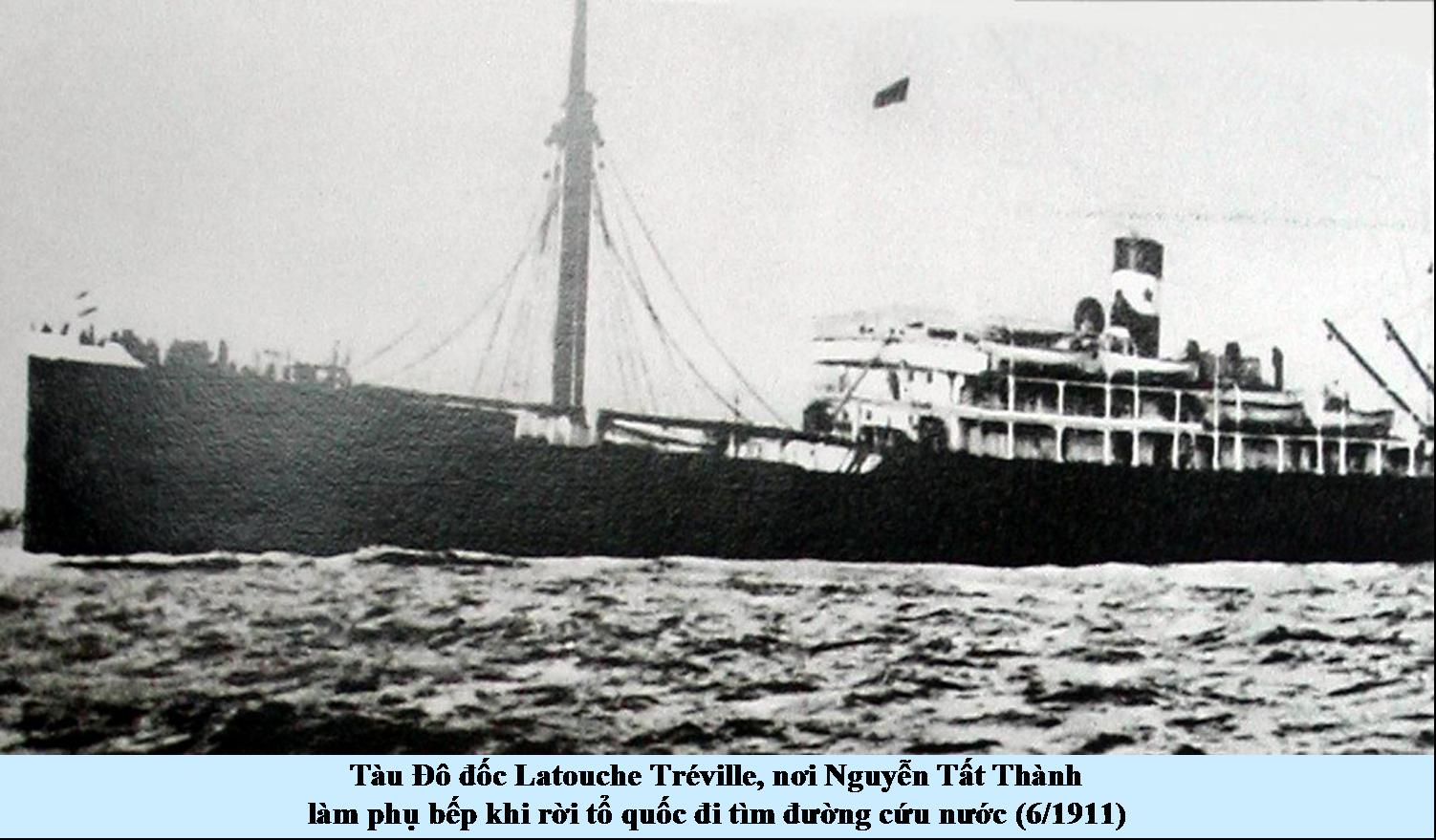 -Khi dạy bài 12 chương trình lịch sử lớp 12 .Mục 3: Hoạt động của Nguyễn Ái Quốc. Mục a: Thời gian Nguyễn Ái Quốc ở Pháp( 1917-1923)        Sau chiến tranh thế giới thứ nhất Nguyễn Ái Quốc thay mặt những người Việt  yêu nước tại Pháp gửi tới hội nghị Véc-xai bản yêu sách đòi tự do, quyền bình đẳng cho  dân tộc Việt . Tuy không được chấp nhận nhưng việc làm đó gây tiếng vang rất lớn đối với dân tộc Việt , nhân dân Pháp và các dân tộc thuộc địa. Tuy nhiên Người vẫn chưa tìm được con đường cứu nước đúng đắn cho dân tộc Việt   7/1920 Người đọc  “Sơ thảo lần thứ nhất luận cương về các dân tộc và thuộc địa” của Lê-nin . Khi giảng đến sự kiện này, giáo viên có thể sử dụng các trích đoan thơ của Chế Lan Viên “Người đi tìm hình của nước” để minh hoạ một cách sinh động tâm trạng, nỗi niềm xúc động của Bác khi người tìm thấy con đường cứu nước đúng đắn cho dân tộc… Ngồi một mình trong phòng Người sung sướng muốn phát khóc lên Người nói một mình như đang nói với toàn thể dân tộc “Hỡi đồng bào bị đọa đày đau khổ đây là cái cần thiết cho chúng ta, đây là con đường giải phóng cho chúng ta. Muốn cứu nước và giải phóng dân tộc không có con đường nào khác là con đường cách mạng vô sản”...” “Lệ Bác Hồ Rơi trên chữ Lê Nin...phút khóc đầu tiên là phút Bác Hồ cười”  Như vậy từ một người yêu nước chân chính Người đến với chủ nghĩa Mác –Lê-nin, tìm ra con đường cứu nước đúng đắn đã giải phóng cho dân tộc ta khỏi ách áp bức, bóc lột của thực dân, phong kiến.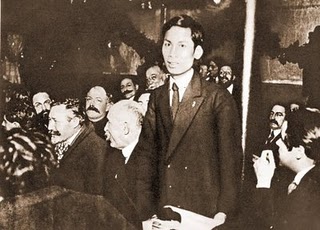 Nguyễn Ái Quốc phát biểu tại ĐH ĐB toàn quốc lần thứ 18 của Đảng Xã hội Pháp (12/1920)       -Khi dạy bài 16 lịch sử 12 : Phong trào giải phóng dân tộc và tổng khởi nghĩa tháng Tám… giaó viên giảng đến sự kiện thời cơ tổng khởi nghĩa xuất hiện có thể trình bày:   “ Sau khi Nhật đảo chính Pháp, quân Pháp bị đánh bại trên toàn Đông Dương, quân Đồng Minh chuẩn bị kéo vào Đông Dương. Thời cơ tổng khởi nghĩa đã chín muồi. Trong lúc Bác đang bị bệnh rất nặng có nguy cơ không qua khỏi. Bác cầm tay các đồng chí cách mạng căn dặn “ Thời cơ đã đến dù phải đốt cháy dãy Trường Sơn cũng cố giành cho được độc lập” Dù hoàn cảnh nào Bác vẫn nghĩ tới dân tộc.-Khi dạy bài 17- Lịch sử 12 “ Nước Việt nam dân chủ cộng hoà từ sau ngay 2-9-1945 đến trước ngày 19-12-1946” . Khi giảng đến sự kiện Bác được bầu làm Chủ tich nước Việt Nam dân chủ cộng hoà…-Giáo viên có thể kể cho học sinh nghe sự kiện  Bác đã trả lời các nhà báo nước ngoài phỏng vấn “ Tôi chỉ có một ham muốn, ham muốn tột bậc là làm sao cho nước ta hoàn toàn độc lập, dân ta được hoàn toàn tự do, đồng bào ta ai cũng có cơm ăn áo mặc,ai cũng được học hành”. Ngoài ra giáo viên cần chú ý đến sự kiên : Ngay sau khi Hà Nội khởi nghĩa thắng lợi từ chiến khu Bác về Hà Nội Người rất đau lòng khi thấy nhân ta trải qua trận đói khủng khiếp hậu quả chính sách cai trị tàn bạo của thực dân, phong kiến. Vì vậy ngay sau khi đọc Tuyên ngôn độc lập khai sinh ra nước Việt Nam dân chủ cộng hòa Người đã ra sắc lệnh diệt “giặc đói” Bản thân Bác cũng nhịn ăn để dành gạo cứu đói…Bác đã từng căn dặn các vị lãnh đạo “ Độc lập dân tộc phải gắn liền với chủ nghĩa xã hội đem lại cơm no, áo ấm cho dân, nếu độc lập, dân còn nghèo đói thì độc lập không có nghĩa lí gì”.-Khi Thực dân Pháp quay lại xâm lược nước ta  Người và Đảng chủ trương nhân nhượng để cho dân tộc ta tránh một cuộc chiến tranh bất lợi, nhưng càng nhân nhượng thực dân Pháp càn lấn tới quyết tâm cướp nước ta một lần nữa Người kiên quyết kêu gọi nhân dân chiến đấu đến giọt máu cuối cùng để bảo vệ nền độc lập tự do của Tổ quốc. - Sau hiệp định Giơ-ne-vơ đất nước ta tạm thời chia làm hai miền  miềm Bắc được giải phóng tiến lên xây dựng CNXH, miền Nam vẫn còn nằm trong vòng kìm kẹp của Mĩ-ngụy. Sau khi thất bại trong chiến lược “Chiến tranh đặt biệt” Mĩ trực tếp nhảy vào miền Nam Bác  kêu gọi cả nước đứng lên chống Mĩ. Người nói “ Dù Mĩ có đưa mấy chục vạn quân vào miền Nam, nhân dân ta cũng quyết tâm đánh bại chúng, chúng càng thua đau ở miền Nam thì chúng điên cuồng ném bom miền Bắc. Đế quốc Mĩ giống như con thú dữ bị thương cố giãy giụa trước hơi thở cuối cùng. Không có gì quí hơn độc lập tự do. Đến ngày thống nhất ta xây dựng đất nước  đàng hoàng hơn tươi đẹp hơn…” Bác nhiều lần nói   “Miền Nam trong trái tim tôi”. Khi tuổi đã cao mỗi buổi sáng thức dậy Bác đều gọi các chiến sĩ bảo vệ vào hỏi miền  hôm nay thắng lợi ở đâu , đồng bào ta trong đó thế nào. Bác có một ước mơ khi nước nhà thống nhất sẽ vào thăm đồng bào miền . Nhiều lúc khi còn chiến tranh Bác đề nghị và thăm miền Nam nhưng các đồng chí Trung ương không đồng ý. Cứ mỗi độ xuân về, tết đến Người đều có thư chúc tết đồng bào cả nước. Người căn dặn đồng bào cả nước “Đánh cho Mĩ cút, đánh cho ngụy nhào, Bắc  sum họp xuân nào vui hơn"  *  Tình yêu thương con người:        Một khía cạnh đạo đức cao quý ở Hồ Chí Minh  chính là tình yêu thương con người bao la.  Ở góc độ này giáo viên có thể khai thác và sử dụng các nguồn tài liệu sau đây để lồng ghép vào các bài dạy có sự kiện liên quan:   + Trong những ngày đầu của cuộc hành trình Tìm đường cứu nước khi đến Mỹ  người đã nhìn thấy Tượng Nữ thần Tự do, không giống những du khách khác khi đến đây người ta chỉ chú ý đến vẻ đẹp về nghệ thuật của bức tượng. Người đã nhìn rất chăm chú hình ảnh những người phụ nữ da đen đang bị chà đạp được khắc ở phía dưới của bức tượng. Người đã ghi lại  dưới chân tượng nữ thần tự do dòng chữ “ ánh sáng trên đầu nữ thần tự do toả rộng khắp trời xanh, còn dưới chân thần tự do thì người da đen bị chà đạp, số phận người phụ nữ bị chà đạp, đến bao giờ người da đen mới được bình đẳng với người da trắng? bao giờ có sự bình đẳng giữa các dân tộc? bao giờ người phụ nữ được bình đẳng với nam giới?. ( GV có thể sử dụng nguồn tư liệu này để lồng ghép khi dạy  bài 24 chương trình lịch sử lớp 11: Việt nam trong những năm chiến tranh thế giới thứ nhất 1914-1918. Ở mục III: Sự xuất hiện khuynh hướng cứu nước mới)  +Trong chiến dịch Biên giới Thu – Đông 1947  trong một lần người đã đến thăm người tù binh Pháp, giữa mùa đông giá lạnh, thấy anh rét run người, Bác đã lấy chiếc áo khoác đang mặc trên người khoác  lên người anh ta khiến cho người tù binh Pháp đã rơi lệ.( Áp dụng cho bài 18-Mục III: Chiến dịch Việt Bắc Thu-Đông 1947 và việc đẩy mạnh kháng chiến toàn dân, toàn diện.)  +Tình yêu thương con người bao la của Bác còn được thể hiện qua rất nhiều câu chuyện khác, qua những vần thơ, câu hát làm lay động lòng người. Tình yêu đó không chỉ dành cho quê hương, cho tổ quốc mà  còn dành cho tất cả mọi thế hệ “ Bác thương các cụ già xuân về mua biếu lụa, Bác thương đàn em nhỏ Trung thu gửi cho quà. Bác thương đoàn dân công đêm nay ngủ ngoài rừng, Bác thương người chiến sỹ đêm gác ngoài biên cương, Bác viết thư thăm hỏi, gửi muôn vàn yêu thương”….   *Giáo dục tư tưởng: Chăm lo, bồi dưỡng  cho  các thế hệ cách mạng đời sau.        Suốt trong cuộc đời hoạt động của Người lúc nào Người cũng chăm lo bồi dưỡng tinh thần cách mạng cho các thế hệ sau. Năm 1925 trong bài “Gửi thanh niên An Nam” Người nhắc nhở “Hỡi Đông Dương đáng thương hại! Người sẽ chết mất, nếu đám thanh niên già cỗi của người không sớm hồi sinh”         Khi dạy bài12 lịch sử lớp 12 .Mục 3: Hoạt động của Nguyễn Ái Quốc: Thời gian Nguyễn Ái Quốc ở Trung Quốc giáo viên nêu rõ. Để giải phóng dân tộc, giải phóng giai cấp Người rất chăm lo  bồi dưỡng tinh thần cách mạng cho thế hệ thanh niên. Người tập hợp thanh niên yêu nước trong tổ chức “Hội Việt Nam cách mạng thanh niên” giáo dục, bồi dưỡng chủ nghĩa Mác-Lê Nin cho thanh niên. Người mở lớp huấn luyện, đào tạo cho thanh niên yêu nước từ trong nước sang.  Một số thanh niên xuất sắc được chọn đi học trường Đại học Phương Đông ở Liên xô, một số học trường quân sự ở Trung Quốc và Liên xô, còn lại về nước hoạt động.  những người này trở thành những cán bộ cốt cán của Đảng sau này như đồng chí Trần Phú, Nguyễn Thị Minh Khai, Lê Hồng Phong….Còn lại cử về nước hoạt động đi vào phong trào công nhân  tổ chức, giác ngộ quần chúng  đấu tranh gây dựng cơ sở cách mạng. Để chuẩn bị ra đời một Đảng của giai cấp công nhân năm 1925 Người thành lập tổ chức “Hội Việt Nam cách mạng thanh niên” Hội Việt Nam cách mạng Việt Nam là tiền thân của Đảng Cộng sản Việt Nam sau này.          Qua việc lồng ghép giáo dục tư tưởng chăm lo bồi dường đội ngũ kế cận,  chăm lo giáo dục tưởng cách mạng cho thế hệ thanh niên giúp cho học sinh nhận thức được tổ chức Đoàn là cánh tay đắc lực của Đảng, Hội Việt Nam cách mạng thanh niên là tiền thân của sự ra đời của Đảng cộng sản Việt Nam. Nhận thức được vai trò của thế hệ thanh niên trong sự nghiệp xây dựng và bảo vệ Tổ quốc .Ngày nay trong sự nghiệp công nghiệp hóa-hiện đại hóa  thanh niên là lực lượng nòng cốt của sự  nghiệp này. Vì thanh niên là lực lượng có sức khỏe, có hoài bão, có nghị lực, có văn hóa….từ đó ra sức học tập, chiếm lĩnh đỉnh cao tri thức nhân loại góp phần xây dựng và bảo vệ Tổ quốc.         Bác không chỉ chăm lo bồi dưỡng tư tưởng cáh mạng cho thế hệ thanh niên mà Người còn quan tâm đến các cháu thiếu niên nhi đồng: Khi dạy bài 17- Lịch sử 12 “ Nước Việt nam dân chủ cộng hoà từ sau ngày 2-9-1945 đến trước ngày 19-12-1946” . Trong dịp khai trường đầu tiên của học sinh, Hồ chủ tịch căn dặn thế hệ trẻ: “Trong công cuộc kiến thiết  đó, nước nhà trông mong, chờ đợi các em rất nhiều. Non sông Việt Nam có trở nên tươi đẹp hay không, dân tộc Việt Nam có trở nên tươi đẹp hay không, dân tộc Việt Nam có bước tới đài vinh quang để sánh vai với các cường quốc năm châu được hay không. Chính là nhờ phần lớn ở công học tập của các em” và Bác căn dặn thanh thiếu niên, nhi đồng “Muốn làm người chủ tương lai cho xứng đáng thì ngay hiện tại phải rèn luyện tinh thần và lực lượng của mình, phải ra sức làm  việc dể chuẩn bị cho cái tương lai đó. Ngày nay các cháu là nhi đồng ngày mai các cháu là chủ của nước nhà, của thế giới. Các cháu đoàn kết thì thế giới hòa bình,và dân chủ, sẽ không có chiến tranh.Các cháu phải thi đua, tùy theo sức của các cháu, làm việc gì có ích cho kháng chiến thì thi đua vậy”.Giáo viên liên hệ thực tế để giáo dục học sinh. Ngày nay đất nước hòa bình, cả nước tiến hành công nghiệp hóa-hiện đại hóa đất nước thì mỗi học sinh phải ra sức học tập, rèn luyện, tu dưỡng phẩm chất đạo đức, chiếm lĩnh đỉnh cao của tri thức. Để sau này góp phần xây dựng đất nước…    *Giáo dục đạo đức Cần, Kiệm, Liêm, Chính, Chí công  vô tư        Tấm gương đạo đức Hồ Chí Minh là một tám gương đạo đức của một vĩ nhân, một lãnh tụ cách mạng vĩ dại, một người cộng sản vĩ đại nhưng đó đồng thời cũng là tấm gương đạo đức của một người bình dị mà ai cũng có thể học tâp để làm một người công dân tốt. Cố Thủ tướng Phạm Văn Đồng tứng nói: “ Hồ Chí Minh cao mà không xa, mới mà không lạ, chói mà không rợp, mới gặp lần đầu đã thấy quen thuộc”      Để giáo dục cho học sinh đức tính giản dị,cần, kiệm, liêm chính, chí công vô tư của Bác, giáo viên có thể sử dụng một số tư liệu sau  đây để lồng ghép vào những bài dạy liên quan:+ Thời kỳ Bác đang tìm đường cứu nước, Bác đã đặt chân đến nhiều quốc gia và đã làm nhiều nghề để kiếm sống, như làm phụ bếp trên tàu Đô đốc La tou che, hay nghề cào tuyết, đốt lò, làm phụ bếp cho khách sạn…những công việc vô cùng vất vả, đòi hỏi một tinh thần chịu đựng, chịu khó nhưng đối với Bác lại rất bình thường, thể hiện một con người rất giản dị, cần kiệm, chăm chỉ. Thời gian này, mặc dù rất bận bịu với công việc nhưng Bác vẫn tranh thủ học Ngoại ngữ , nhờ đó người đã biết rất nhiều thứ tiếng và có thể giao tiếp với nhiều người nước ngoài, thậm chí trong thời gian bệnh nặng người vẫn còn tranh thủ học thêm tiếng Tây Ban Nha. Trong cuộc tổng di chuyển năm 1946 dù còn một ngày Bác vẫn cuốc đất, trồng rau. Những năm diệt “ Giặc đói” Bác kêu gọi mọi người thực hiện tiết kiệm để giúp đỡ người “ đói khổ”...( GV có thể sử dụng nguồn tư liệu này để lồng ghép khi dạy  bài 24 chương trình lịch sử lớp 11: Việt nam trong những năm chiến tranh thế giới thứ nhất 1914-1918. Ở mục III: Sự xuất hiện khuynh hướng cứu nước mới)     +Tháng 6-1947 Bác viết bài “ Cần, Kiêm ,Liêm, Chính”:                                      Trời có bốn mùa: Xuân, Hạ,Tthu ,Đông.     Đất có bốn phương:  Đông, Tây,Nam, Bắc.     Người có bốn đức: Cần, Kiêm Liêm, Chính.                                    Thiếu một mùa, thì không thành trời.                                    Thiếu một phương, thì không thành đất.                                    Thiếu một đức, thì không thành người. ”...   + Bác Hồ của chúng ta vô cùng giản dị, dù ở cương vị nào lối sống của Người cũng giản dị, một đôi dép cao su, bộ đồ ka ki đã ngả màu theo thời gian. Người sống giản dị nhưng không tầm thường, trên thế giới không có vị lãnh tụ nào mà suốt cuộc đời với bộ đồ kaki đã ngả màu với đôi dép cao su đã mòn gót, sống trong ngôi nhà sàn. Người sống thanh bạch không ham địa vị, không màng danh lợi Người nhiều lần tâm sự:  “ Tôi có một ham muốn, ham muốn tột bậc là làm sao cho nước nhà hoàn toàn độc lập, dân ta hoàn toàn tự do, đồng bào ta ai cũng có cơm ăn áo mặc, ai cũng được học hành. Nếu nhân dân tín nhiệm tôi đứng ra gánh vác công việc nước, không được nhân dân tín nhiệm thì tôi về làm bạn với trẻ chăn trâu và cụ già hái củi….”.Trong bữa ăn các món ăn rất giản dị, thịt gà do Người nuôi, cá bắt dưới hồ, có khi Người để lại đĩa thịt gà mà ăn trọn những quả cà xứ nghệ.  Có lúc nhà nước đề nghị phong tặng huân chương và tạc tượng Bác. Bác nói” Đất nước có chiến tranh các chú để đồng đúc đạn để đánh giặc. Đức tính giản dị của Bác được nhà thơ Tố Hữu ca ngợi “Mong manh áo vải hồn muôn trượng, hơn tượng đồng phơi những lối mòn”.Có một nhà báo nước ngoài khi nhận xét về Người “ Người giống một thầy giáo ở nông thôn hơn là vị chủ tịch nước”. ( GV có thể sử dụng nguồn tư liệu này để lồng ghép khi dạy  bài 17  lịch sử lớp 12: Ở mục II: Bước đầu xây dựng chính quyền cách mạng….) 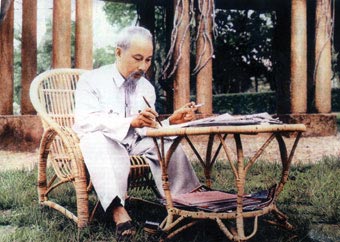 Bác Hồ ở chiến khu Việt Bắc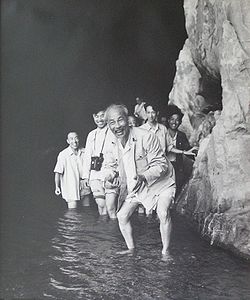 Phong cách giản dị của Hồ chủ tịch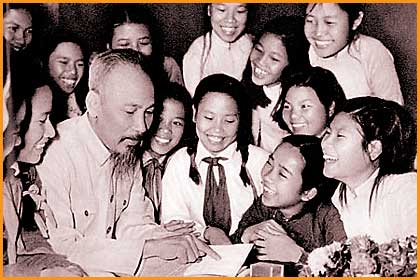 Bác Hồ với thiếu nhi  *Giáo dục tinh thần quốc tế vô sản:         Để giáo dục tư tưởng tinh thần đoàn kết quốc tế, “Bốn phương vô sản đều là anh em” của Bác, giáo viên có thể sử dụng các tài liệu sau:   + Sau khi dùng lược đồ giới thiệu hành trình cứu nước của Bác. Từ năm 1911-1917 Bác đi khắp thế giới Bác từng đi thăm khu phố Hac-lem nơi ở của  người da đen ở Mĩ Người hiểu rõ được bản chất tàn bạo của chủ  nghĩa thực dân. Vì vậy muốn  đánh đổ đế quốc thực dân thì vô sản quốc tế phải  đoàn kết lại.+ Sau khi sang Pháp Người nhận xét: “Người Pháp ở Pháp tốt hơn người Pháp ở Đông Dương”, ở đâu cũng có hai loại người người bóc lột và người bị bóc lột,. người Pháp tiến bộ là bạn chúng ta. Phải tranh thủ sự giúp đỡ của họ...     Qua việc lồng ghép giáo dục tư tưởng tình đoàn kết quốc tế “ Bốn phương vô sản đều là anh em” từ đó hình thành cho học sinh cách nhìn nhận “bạn” “thù” một cách rõ ràng, rành mạch. Chúng ta căm thù chủ nghĩa đế quốc, thực dân kẻ đã xâm lược đất nước ta, gây bao nỗi đau khổ cho dân tộc ta chứ  nhân dân tiến bộ các nước là anh em, như nhân dân Pháp, Mĩ  trong hai cuộc kháng chiến chống Pháp, Mĩ họ đã tích cực ủng hộ cuộc kháng chiến của ta.Như anh Hăng –ri –mác tanh không chịu sang Đông Dương giết hại nhân dân Đông Dương, chị Ray-mông –điêng nằm trên đường ray để cản đoàn tàu chở vũ khí sang Đông Dương của Pháp. Anh Mo-ri-xơn tự thiêu trước nhà quốc hội Mĩ để phản đối cuộc chiến tranh của đế quốc Mĩ ở Việt Nam, và bao nhiêu thanh niên Mĩ đốt thể quân dịch không chịu sang Việt Nam tàn sát đồng bào ta.....Ngày nay đất nước đã thống nhất, Nhà nước ta thực hiện đường lối đối ngoại tích cực quan hệ giao lưu với thế giới, nhưng vẫn giữ gìn bản sắc văn hóa dân tộc. chúng ta “Hòa nhập chứ không hòa tan, Việt Nam muốn là bạn với tất cả các nước trên thế giới”. Cả dân tộc ta khép lại quá khứ hướng tới tương lai để xây dựng đất nước.  Đưa  nước ta trở thành nước công nghiệp hiện đại, chúng ta khép lại quá khứ chứ không bao giờ quên quá khứ, “ Ai bắn vào quá khứ bằng phát súng lục, thì tương lại sẽ trả lại bằng đại bác” Vì vậy trong dạy học lịch sử lồng ghép tư tưởng này để học sinh nhìn nhận đúng đắn đường lối đối ngoại của Đảng ta.…( GV có thể vận dụng TL này để lồng ghep cho bài 24 lịch sử lớp 11: Việt nam trong những năm chiến tranh thế giới thứ nhất 1914-1918. Ở mục III: Sự xuất hiện khuynh hướng cứu nước mới.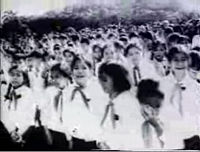 Các thiếu nhi khóc trong lễ tang Hồ Chí Minh năm 1969 Trên đây là một vài phương pháp lồng ghép giáo dục đạo đức, tư tưởng Hồ Chí Minh trong dạy học Lịch sử mà tôi đã đưa ra trong đề tài của mình. Có thể nói rằng: Dạy học là việc làm sáng tạo,giáo viên được mệnh danh là “kĩ sư tâm hồn, là chiến sĩ trên mặt trận văn hóa” . Vì vậy để dạy tốt và gây hứng thú cho học sinh, góp phần giáo dục đạo đức cho học sinh qua tiết học lịch sử thì mỗi giáo viên cần phải sử dụng các phương pháp dạy học phù hợp tùy theo nội dung bài học, tùy theo đối tượng học của từng khối, lớp.  Đối với việc lồng ghép giáo dục đạo đức cho học sinh thông qua việc lồng ghép giáo dục tư tưởng, đạo đức Hồ Chí Minh trong tiết học lịch sử , thì giáo viên phải biết linh hoạt, phân bố thời gian, kiến thức cho phù hợp với từng bài. Tránh tình trạng giáo viên quá sa đà dẫn đến việc biến tiết học lịch sử thành tiết kể chuyện đạo đức Hồ Chí Minh. Không truyền thụ hết nội dung trong bài học.  . Ngoài tiết học trên lớp tôi cho học sinh về nhà sưu tầm những câu chuyện về cuộc đời hoạt động của Bác và ra bài tập tại lớp dưới dạng câu hỏi trắc nghiệm, chủ yếu làm vào các dip nhà trường tỏ chức kỷ niệm các ngày lễ lớn và đã thu dược kết quả như mong muốn.3. PHẦN KẾT LUẬN         Đạo đức là gốc, là nền tảng của sự phát triển nhân cách của con người. Ở mọi thời đại, mọi quốc gia vấn đề đạo đức và giáo dục đạo đức là nhiệm vụ  quan trọng luôn đựơc quan tâm và tạo điều kiện. Ở nước ta, mục tiêu của nhà trường THPT là đào tạo ra những con người phát triển toàn diện, “ Có tài mà không có Đức là người vô dụng”. Do đó công tác giáo dục đạo đức học sinh là một trong những nhiệm vụ quan trọng trong nhà trường phổ thông hiện nay. Với kinh nghiệm đứng trên bục giảng, tôi nhận thấy rằng, việc lồng ghép giáo dục tư tưởng đạo đức Hồ Chí Minh trong dạy học Lịch sử là rất quan trọng, qua việc thực hiện, tôi đã thu được kết quả đáng mừng, các tiết dạy trở nên sinh động, học sinh hứng thú học tập hiểu thêm về cuộc đời hoạt động gian khổ và phẩm chất cao đẹp của Bác. Từ đó giáo dục học sinh kính yêu Bác và ra sức học tập, rèn luyện, tu dưỡng phẩm chất đạo đức làm theo lời Bác dạy.  Kết quả cụ thể về việc kiểm tra mức độ hiểu biết của học sinh về Hồ Chí Minh như sau:-Kết quả khảo sát thực tế:     Qua việc chấm bài kiểm tra, bài thu họach Học và làm theo tấm giương đạo đức Hồ Chí Minh so sánh với các năm học trước, so sánh với các lớp khác kết quả có sự khác biệt và chuyển biến rõ rệt. Khi kiểm tra định kì ra câu hỏi liên quan đến Hồ Chí Minh các em cũng đều đều đạt kết qua đáng ghi nhận. Ví dụ khi kiểm tra định kì khối lớp 11, giáo viên ra câu hỏi: Hoàn cảnh nào thúc đẩy  Nguyễn Tất Thành ra đi tìm đường cứu nước? hoặc  Nêu những hoạt động của Nguyễn Tất Thành từ năm 1911-1917? Hướng đi của Người có gì mới so với những nhà yêu nước trước đó…..Đối với học sinh lớp 12 : Nêu những đóng góp của của Nguyễn Ái Quốc đối với cách mạng Việt … Theo em đóng góp nào là quan trọng nhất ? Vì sao… đặc biệt năm học 2008-2009, nhà trường tổ chức cuộc thi “ Kể chuyện về tấm gương đạo đức Hồ Chí Minh” ở tất cả các khối lớp, học sinh của lớp tôi giảng dạy đã đạt được kết quả tốt.-Kết quả điều tra bằng phiếu trắc nghiệm:-Kết quả điều tra bằng bài thu hoạch:  *  Những đề xuất và kiến nghị:     Để nâng cao chất lượng giáo dục . Thực hiện mục tiêu của Đảng là giáo dục, đào tạo thế hệ trẻ vừa “Hồng vừa chuyên”, thì mỗi giáo viên phải không ngừng nâng cao tri thức, thực hiện linh hoạt các phương pháp dạy học.     Để giáo dục tư tưởng đạo đức cho học sinh thông qua việc lồng ghép giáo dục tư tưởng Hồ Chí Minh trong dạy môn lịch sử tôi có một số đề xuất như sau:     + Đối với nhà trường và tổ Sử-Địa-GDCD: Cần phải tổ chức nhiều cuộc thi tìm hiểu về cuộc đời hoạt động, học tập và làm theo tấm giương đạo đức Hồ Chí Minh.     + Vào những ngày lễ quan  trọng,Tổ Sử- Địa-GDCD nên kết hợp với Đoàn thanh niên tổ chức các chương trình ngoại khóa, hoạt động ngoài giờ lên lớp về chủ đề Hồ Chí Minh để tạo điều kiện cho học sinh được nâng cao sự hiểu biết của mình về tư tưởng, đạo đức Hồ Chí Minh.   + Thư viện nhà trường cần phải trang bị nhiều tư liệu, sách về cuộc đời hoạt động của chủ tịch Hồ Chí Minh     + Nhà trường phải có phòng truyền thống cách mạng, ảnh tư liệu về Bác và các chiến sĩ cách mạng, những nhà yêu nước để giáo dục truyền thống yêu nước cho học sinh   + Tổ Sử-Địa-GDCD mỗi năm học phải phát động học sinh sưu tầm ảnh tư liệu lịch sử về Bác  lịch sử cách mạng…       Trên đây tôi mạnh dạn nêu lên một vài kinh nghiệm trong việc lồng ghép giáo dục tư tưởng đạo đức Hồ Chí Minh trong dạy học Lịch sử. Trong quá trình biên soạn, chắc chắn sé không tránh khỏi những thiếu sót, rất mong nhận được sự đóng góp ý kiến của đồng nghiệp để phục vụ nhiệm vụ dạy học ngày một tốt hơn.                 Tôi xin chân thành cảm ơn!MỤC LỤC:                                    4.  TÀI LIỆU THAM KHẢO:1. Cuộc đời hoạt động của chủ tịch Hồ Chí Minh của Trần Dân Tiên2. Búp sen xanh  ( Sơn Tùng)3. Kể chuyện đạo đức Hồ Chí Minh4. Tác phẩm văn của chủ tịch Hồ Chí Minh( Hà Minh Đức)5. Các chuyên đề về tư tưởng đạo đức Hồ Chí Minh(Nxb chính trị quốc gia)6. Các tài liệu liên quan đến cuộc đời hoạt động của Bác7. Sách giáo khoa lịch sử 11,12.TTLớpSĩ sốGiỏiGiỏiKháKháTTLớpSĩ sốSố lượngTỉ lệ (%)Số lượngTỉ lệ (%)111A14329671433211A24530661534312A15035701530412A24833691531512A44930611939TTLớpSĩ sốHiểu sâu sắcHiểu sâu sắcHiểu cơ bảnHiểu cơ bảnTTLớpSĩ sốSố lượngTỉ lệ (%)Số lượngTỉ lệ (%)111A14330701330211A24532711329312A15036721428412A24834711429512A44932651735Nội dungTrang1. PHẦN MỞ ĐẦU11.1.  Lý do chọn đề tài11.2. Mục đích nghiên cứu31.3. Nhiệm vụ nghiên cứu31.4. Đối tượng nghiên cứu31.5. Phạm vi nghiên cứu31.6. Phương pháp nghiên cứu32. PHẦN NỘI DUNG42.1. Cơ sở nghiên cứu42.2. Thực trạng hiểu biết về tư tuởng đạo đức Hồ Chí Minh đối với học sinh THPT Bá thước:52.3.  Một số phương pháp về việc lồng ghép giáo dục tư tưởng đạo đức Hồ Chí Minh trong dạy học Lịch sử:62.3.1. Một số nội dung cơ bản về tư tuởng, đạo đức Hồ Chí Minh62.3.2. Sự chuẩn bị của giáo viên62.3.3. Một số phương pháp lồng ghép trong bài dạy73. PHẦN KẾT LUẬN19* Những đề xuất và kiến nghị21